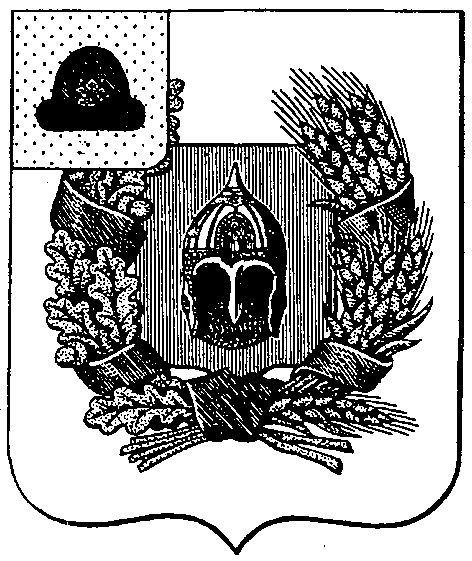 Администрация Александро-Невского городского поселения Александро-Невского муниципального районаРязанской областиПОСТАНОВЛЕНИЕО назначении публичных слушаний по проекту решения о внесении изменений в Правила землепользования и застройки территории Александро-Невского городского поселения Александро-Невского муниципального района Рязанской областиВ соответствии с Федеральным законом от 06.10.2003 г. № 131-ФЗ «Об общих принципах организации местного самоуправления в Российской Федерации», Градостроительным кодексом РФ, Уставом муниципального образования – Александро-Невское городское поселение Александро-Невского муниципального района Рязанской области, Положением о публичных слушаниях Александро-Невского городского поселения, утвержденных решением Совета депутатов Александро-Невского городского поселения  от  15.11.2005 года № 6, постановлением администрации «О подготовке проекта решения о внесении изменений в Правила землепользования и застройки территории Александро-Невского городского поселения Александро-Невского муниципального района Рязанской области», администрация Александро-Невского городского поселения ПОСТАНОВЛЯЕТ:1. Назначить публичные слушания по проекту решения о внесении изменений в Правила землепользования и застройки территории р.п. Александро-Невский на 11 часов 23 июня 2017 года.2. Администрации Александро-Невского городского поселения обеспечить проведение публичных слушаний по проекту решения о внесении изменений в Правила землепользования и застройки территории Александро-Невского городского поселения Александро-Невского муниципального района Рязанской области в части внесения изменений в градостроительные регламенты территориальных зон.3. Установить место проведения слушаний - помещение администрации Александро-Невского городского поселения по адресу: р.п. Александро-Невский, ул. Советская, д. 44.4. На публичные слушания вынести:4.1. Проект решения о внесении изменений в Правила землепользования и застройки территории Александро-Невского городского поселения Александро-Невского муниципального района Рязанской области.      4.2. Для организации проведения публичных слушаний создать комиссию в составе: Председатель: Блохина Е.В. - глава Александро-Невского городского поселения Члены комиссии:   Коновалова Н.М. –  ведущий специалист администрации;                                 Андреева Л.С. – специалист I категории администрации.Поручить выступить с докладом на публичных слушаниях ведущему специалисту Александро-Невского городского поселения Коноваловой Н.М.4.3. Дополнения, поправки, замечания по отчету направлять в администрацию городского поселения до 23 июня 2017 года по адресу: р.п. Александро-Невский, ул. Советская, д. 44.4.4. Утвердить Порядок участия граждан в обсуждении проекта решения о внесении изменений в Правила землепользования и застройки территории Александро-Невского городского поселения Александро-Невского муниципального района Рязанской области (приложение № 2).4.5.Утвердить Порядок учета предложений  по проекту решения о внесении изменений в Правила землепользования и застройки территории Александро-Невского городского поселения Александро-Невского муниципального района Рязанской области (приложение № 3).5. Подготовить заключение о результатах проведения публичных слушаний и опубликовать его в установленном порядке.6. Контроль за исполнением настоящего постановления оставляю за собой.Глава Александро-Невского городского поселения	                                                                                 Е.В. БлохинаПриложение № 1к постановлению главы городского поселенияот  30.05.2017 года  № 133П Р О Е К Т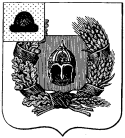 Совет депутатов Александро-Невского городского поселенияАлександро-Невского муниципального районаРязанской областиСовет депутатов городского поселенияР Е Ш Е Н И Е О внесении изменений в Правила землепользования и застройки территории Александро-Невского городского поселения Александро-Невского муниципального района Рязанской области, утвержденные решением Совета депутатов Александро-Невского городского поселения от 22.03.2017 года  № 149Руководствуясь статьей 31 Градостроительного кодекса Российской Федерации от 24 декабря 2004 года № 190-ФЗ, пунктом 20 части 1 статьи 14 Федерального закона от 6 октября 2003 года № 131-ФЗ «Об общих принципах организации местного самоуправления в Российской Федерации», Уставом муниципального образования – Александро-Невское городское поселение, Совет депутатов Александро-Невского городского поселения РЕШИЛ:Внести в Правила землепользования и застройки Александро-Невского городского поселения Александро-Невского муниципального района Рязанской области, утверждённые решением Совета депутатов Александро-Невского городского поселения от 22.03.2017 года  № 149 следующие изменения:1.1. Изменить вид территориальной зоны, включающей в себя земельные участки  с кадастровыми номерами 62:09:0010102:159 и  62:09:0010102:637,  расположенные по адресу: Российская Федерация, Рязанская область, Александро-Невский район, р.п. Александро-Невский, ул. Почтовая, с вида территориальной зоны ПР-1 (зона производственных предприятий II - III классов вредности (санитарно-защитная зона от 500 до 300 м) на зону ОД-1 (многофункциональная общественно-деловая зона), согласно приложению к настоящему решению.В п. 2.1. ч. 2 ст. 28 таблицу  «Предельные (минимальные и (или) максимальные) размеры земельных участков и предельные параметры разрешенного строительства, реконструкции объектов капитального строительства» изложить в следующей редакции:Предельные (минимальные и (или) максимальные) размеры земельных участков и предельные параметры разрешенного строительства, реконструкции объектов капитального строительстваНастоящее решение вступает в силу со дня принятия и подлежит официальному опубликованию в Информационном бюллетене Александро-Невского городского поселения и на официальном сайте администрации Александро-Невского муниципального района и Александро-Невского городского поселения.Председатель Совета депутатовАлександро-Невского городского поселения                                                 В.А. УшаковаГлава Александро-Невского городского поселения                                                                                        Е.В. БлохинаПриложение № 2к постановлению главы городского поселенияот  30.05.2017 года  № 133Порядокучастия граждан в обсуждении проекта решения Совета депутатов Александро-Невского городского поселения о внесении изменений в Правила землепользования и застройки территории Александро-Невского городского поселения Александро-Невского муниципального района Рязанской области1. Граждане, представители общественных объединений и организаций всех организационно-правовых форм, должностные лица государственных органов и органов местного самоуправления вправе свободно и добровольно участвовать в публичных слушаниях, высказывать свое мнение по обсуждаемым вопросам, задавать вопросы докладчикам и получать информацию по предмету обсуждения.2. Заявки на выступления на слушаниях подаются по адресу: Рязанская область, Александро-Невский район, р.п. Александро-Невский, ул. Советская, д. 44. Телефон для справок: 22-4-86.3. В прениях выступают лица, подавшие устные или письменные заявки на выступления, в соответствии с очередностью, определяемой председательствующим при проведении публичных слушаний.4. Участники слушаний получают слово только с разрешения председательствующего.5. Право на внеочередное выступление на публичных слушаниях имеют: прокурор, представители органов юстиции, правовых служб органов государственной власти и органов местного самоуправления, если их выступления посвящены оценке соответствия обсуждаемого проекта решения федеральным законам и законам Рязанской области.6. Участникам слушаний предоставляется объективная и полная информация по предмету обсуждения.7. Перед началом публичных слушаний проводится регистрация его участников. В регистрационном листе указываются: фамилия, имя, отчество, год рождения (в возрасте 18 лет - дополнительно день и месяц рождения), а также адрес местожительства.Подпись ставится гражданином собственноручно.Приложение  № 3к постановлению городского поселенияот  30.05.2017 года  № 133Порядок 
учета предложений  по проекту решения Совета депутатов Александро-Невского городского поселения о внесении изменений в Правила землепользования и застройки территории Александро-Невского городского поселения Александро-Невского муниципального района Рязанской области1. Предложения субъектов обсуждения направляются ими по адресу: р.п. Александро-Невский, ул. Советская, д. 44. Телефон для справок: 22-4-86.2. Предложения субъектов обсуждения по внесению изменений и дополнений в проект решения Совета депутатов Александро-Невского городского поселения о внесении изменений в Правила землепользования и застройки территории Александро-Невского городского поселения Александро-Невского муниципального района Рязанской области согласно приложению № 1 – включаются в итоговый документ публичных слушаний с указанием:-    текста предложения;- фамилии, имени, отчества лица (или названия организации) внесшего предложения;-   даты внесения предложения.3. Итоговый документ публичных слушаний с указанием всех предложений предоставляется Совету депутатов Александро-Невского городского поселения.    от  30 мая.2017 г.                 р.п. Александро-Невский                   №  133   от  ______________ года                       р.п. Александро-Невский                           № ____Предельный минимальный  размер земельного участкане подлежит установлению Предельная  минимальная площадь  земельного участка 200 кв.м.Предельный максимальный размер земельного участкане подлежит установлениюПредельная  максимальная площадь  земельного участкане подлежит установлениюМинимальные отступы от границ земельных участков в целях определения мест допустимого размещения зданий, строений, сооружений, за пределами которых запрещено строительство зданий, строений, сооружений3 мПредельное количество этажей или предельная высота зданий, строений, сооружений3  этажаМаксимальный процент застройки в границах земельного участка    60%Расстояния по горизонтали (в свету) от зданий, строений и сооружений до ближайших подземных инженерных сетей следует принимать по СП 42.13330.2011Противопожарное минимальное расстояние между жилыми домами следует принимать в зависимости от материалов, из которых построены дома, в соответствии с требованиями Федерального закона от 22 июля 2008 г. № 123-ФЗ «Технический регламент о требованиях пожарной безопасности»Расстояния по горизонтали (в свету) от зданий, строений и сооружений до ближайших подземных инженерных сетей следует принимать по СП 42.13330.2011Противопожарное минимальное расстояние между жилыми домами следует принимать в зависимости от материалов, из которых построены дома, в соответствии с требованиями Федерального закона от 22 июля 2008 г. № 123-ФЗ «Технический регламент о требованиях пожарной безопасности»Расстояния по горизонтали (в свету) от зданий, строений и сооружений до ближайших подземных инженерных сетей следует принимать по СП 42.13330.2011Противопожарное минимальное расстояние между жилыми домами следует принимать в зависимости от материалов, из которых построены дома, в соответствии с требованиями Федерального закона от 22 июля 2008 г. № 123-ФЗ «Технический регламент о требованиях пожарной безопасности»